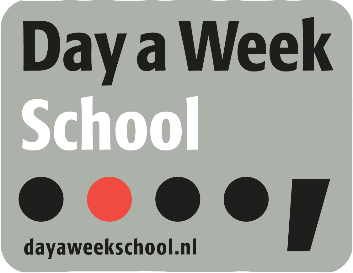 Onze school neemt deel aan Day a Week School (DWS). Deze onderwijsvoorziening bestaat uit een samenwerking van het ABC en een aantal schoolbesturen en samenwerkingsverbanden. DWS biedt een onderwijsaanbod voor cognitief talentvolle en creatief denkende leerlingen. Een DWS-groep bestaat uit leerlingen van verschillende leeftijden. Zij komen van verschillende scholen en werken één dag per week samen op een aparte locatie. Zij worden daarin begeleid door een gespecialiseerde leerkracht. Een van de doelstellingen is dat de leerlingen leren leren. Daarnaast proberen wij hun leerplezier te vergroten en demotivatie te voorkomen. Er wordt aandacht besteed aan o.a. zelfsturend leren, samenwerken en doorzetten. De lesactiviteiten bestaan bijv. uit filosofie, wiskunde, teamuitdagingen, eigen projecttijd en denkpuzzels. Ieder jaar vindt er een identificatieprocedure plaats om te bepalen welke leerlingen het DWS-onderwijs het meest nodig hebben. Dit gebeurt in de periode van september t/m december. De leerlingen uit de groepen 5 (en in het eerste jaar van deelname ook uit de groepen 6 en 7) krijgen daarbij uitdagende opdrachten aangeboden, waardoor zowel hun analytische als hun creatieve denkvermogen wordt aangesproken. Als de leerlingen daaraan werken worden zij geobserveerd door de leerkracht, ondersteund door een IB-er en eventueel een medewerker van DWS. Er wordt hierbij minder aandacht besteed aan de antwoorden (het product) en meer aan de manier van denken (het proces). Zowel de observaties bij deze opdrachten als overige belangrijke informatie over de leerlingen (zoals LVS-gegevens, andere observaties, eventueel aanwezige psychologische rapporten) nemen we mee in de afweging om leerlingen wel/niet voor te dragen voor deelname aan DWS. Deze leerlingen worden vervolgens met een coördinator van DWS besproken in een nagesprek. Tijdens dat nagesprek zal het besluit worden genomen welke leerlingen het DWS-onderwijs op dat moment het meest nodig hebben. We zijn hierbij gebonden aan een beperkte hoeveelheid plekken. De ouders/verzorgers van deze leerlingen worden geïnformeerd en uitgenodigd voor een informatiebijeenkomst. Na deze bijeenkomst krijgen zij de gelegenheid om toestemming te geven tot deelname.Voor meer informatie over Day a Week School, zie: www.dayaweekschool.nl 